真佛宗達拉斯三輪雷藏寺『清明節』孝親報恩法會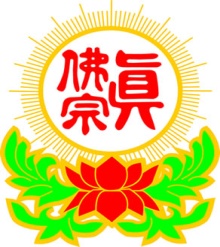      清明時節在中國傳统活動，其中以掃墓、祭拜、或到寺廟舉行祭奠及法事，來表達對祖先及已故親友的感恩，慎終追遠最具特殊意義。因此在這重要的節日裡為祖先超度也是極為重要。超度最主要是在於召請宇宙之間的佛菩薩諸尊下降，再召請祖先的靈魂來到壇前，接受諸尊佛菩薩的佛光加持，俾使祖輩親友們，靈體清淨光明，往生到更好的境界，才能脫離幽冥，往生善處。誠心邀請大家能藉此殊勝的法會因緣幫祖先們報名超廌。   本寺為緬懷先人發揚上慈下孝，倡導孝親報恩及慈悲超拔幽靈眾等的善良風氣，謹定於3月31日(星期五)晚上7點、4月01日(星期六) 及4月02日(星期日)下午2點，恭請 釋蓮鎮金剛上師 及 釋蓮央金剛上師主壇、眾法師護壇孝親報恩清明節『南摩大白蓮花童子息災祈福增益敬愛超度』水供法會、『大悲寶懺息災祈福增益敬愛超度』法會及『南摩千手千眼觀世音菩薩息災祈福增益敬愛超度』水供法會。冀藉主尊慈悲智慧大威德力，遍灑甘露，令所有陽居善信病障消除、消災解厄、身心健康，所求如願，並於法會中誦經唸佛、廻向歷代祖先，已故親友、流產的水子靈及怨親債主纏身靈…等等皆往生淨土，早登蓮邦。福運亨通，吉祥如意，閤家平安吉祥。阿彌陀佛！   為方便信眾超拔過往親友，三輪雷藏寺將於法會中設【祖先親友超薦登記表牌位】及『消災祈福延生祿位登記表』，讓沒有供奉祖先親友之大眾，亦能藉此因緣，將法會功德，廻向過往親屬，超生出苦。敬請十方信眾隨喜發心登記。並虔誠邀請您闔家光臨，參與盛會。報名費用隨喜功德。本人親來報名，傳真、郵寄或電話報名皆可。功德無量。阿彌陀佛！2023年『清明節』孝親報恩法會三輪雷藏寺電話: 972-782-7587/ 傳真: 972-782-7656地址: 3004 W. Audie Murphy Pkwy., Farmersville, TX 75442 USAWebsite: www.kba-tx.org  信箱Email：info@kba-tx.org真佛宗達拉斯三輪雷藏寺清明節息災祈福增益敬愛超度法會報名表Kalachakra Registration Form for Qing Ming Memorial Ceremony陽居報恩人Living Benefactor___________________________________ 三輪雷藏寺地址: 3004 W. Audie Murphy Pkwy., Farmersville, TX 75442 USA電話: 972-782-7587           傳真: 972-782-7656Website: www.kba-tx.org  信箱Email：info@kba-tx.org2023年『清明節消災祈福延生祿位』登記表本寺謹訂於2023年3月31日(星期五)、4月01日(星期六) 、4月02日(星期日) 為清明節『南摩大白蓮花童子息災祈福增益敬愛超度』水供法會、『大悲寶懺息災祈福增益敬愛超度』法會及『南摩千手千眼觀世音菩薩息災祈福增益敬愛超度』水供法會，法會期間，設有『消災祈福延生祿位』，敬請十方信眾隨喜發心登記。祈求主尊菩薩遍灑甘露，令所有善信熱惱消除，清涼自在，吉祥如意。延生祿位(每個延生祿位書寫一人姓名)1________________________       2__________________________      3 _____________________________4________________________       5__________________________      6 _____________________________7________________________       8__________________________      9______________________________如蒙發心捐獻往生者牌位隨喜$______， 供花果$_______， 供齋$_______，總額$_________支票抬頭請寫:Kalachakra Buddha Association。Or K.B.A.   2023年清明節報恩孝親法會超薦登記表	為方便信眾超拔過往親友，三輪雷藏寺將於法會中設【祖先親友牌位】，讓沒有供奉祖先親友之大眾，亦能藉此因緣，將法會功德，廻向歷代祖先親友，往生淨土。往生者姓名                               往生者姓名                       往生者姓名1___________________           2ˍˍˍˍˍˍˍˍ         3 ˍˍˍˍˍˍˍˍˍ__________4ˍˍˍˍˍˍˍˍˍ____________           5ˍˍˍˍˍˍˍˍˍ___________       6ˍˍˍˍˍˍˍˍˍˍ____________7ˍˍˍˍˍˍˍˍˍ____________           8ˍˍˍˍˍˍˍˍˍ_____________   9ˍˍˍˍˍˍˍˍˍˍ_____________如蒙發心捐獻延生祿位隨喜$ˍˍˍˍ， 供花果$ˍˍˍˍ， 供齋$ˍˍˍˍ，總額$ˍˍˍˍˍˍ填表人姓名ˍˍˍˍˍˍˍˍˍ，電話: ˍˍˍˍˍˍˍ，E-mailˍˍˍˍˍˍˍˍˍˍ填表人地址ˍˍˍˍˍˍˍˍˍˍˍˍˍˍˍˍˍˍˍ支票抬頭請寫:Kalachakra Buddha association。Or K.B.A.辦公室經手人: ˍˍˍˍˍˍˍˍˍˍˍ     日期ˍˍˍ/ˍˍˍˍ/2023請填妥以上表格，於2023年3月31日之前寄回三輪雷藏寺，謝謝您的合作。日期星期時間活動3/31週五7:00PM孝親報恩清明節『南摩大白蓮花童子息災祈福增益敬愛超度』水供法會4/01週六2:00PM孝親報恩清明節『大悲寶懺息災祈福增益敬愛超度』法會4/02週日2:00PM孝親報恩清明節『南摩千手千眼觀世音菩薩息災祈福增益敬愛超度』水供法會陽居姓名Name年齡Age地址 Address祈願  Wishes陽居善信，一心頂禮，虔具供養，仰叩蓮生活佛，諸佛菩薩靈光加持，所有親臨參加或報名者往昔所造諸惡業悉消除，化解災厄，身強體健，家庭和樂，運程亨通，增褔延壽，萬事如意，所求順遂，一切光明，伏乞慈悲，心願圓滿是禱。May your good deeds produce merits to dissolve your karmic hindrance, to gain blessings and to attain ultimate wisdom。陽居善信，一心頂禮，虔具供養，仰叩蓮生活佛，諸佛菩薩靈光加持，所有親臨參加或報名者往昔所造諸惡業悉消除，化解災厄，身強體健，家庭和樂，運程亨通，增褔延壽，萬事如意，所求順遂，一切光明，伏乞慈悲，心願圓滿是禱。May your good deeds produce merits to dissolve your karmic hindrance, to gain blessings and to attain ultimate wisdom。陽居善信，一心頂禮，虔具供養，仰叩蓮生活佛，諸佛菩薩靈光加持，所有親臨參加或報名者往昔所造諸惡業悉消除，化解災厄，身強體健，家庭和樂，運程亨通，增褔延壽，萬事如意，所求順遂，一切光明，伏乞慈悲，心願圓滿是禱。May your good deeds produce merits to dissolve your karmic hindrance, to gain blessings and to attain ultimate wisdom。陽居善信，一心頂禮，虔具供養，仰叩蓮生活佛，諸佛菩薩靈光加持，所有親臨參加或報名者往昔所造諸惡業悉消除，化解災厄，身強體健，家庭和樂，運程亨通，增褔延壽，萬事如意，所求順遂，一切光明，伏乞慈悲，心願圓滿是禱。May your good deeds produce merits to dissolve your karmic hindrance, to gain blessings and to attain ultimate wisdom。祖先、亡者姓名或地基主Ancestors, Deceased or Local Earth Deity祖先、亡者姓名或地基主Ancestors, Deceased or Local Earth Deity祖先、亡者姓名或地基主Ancestors, Deceased or Local Earth Deity安靈地址Buried Address解怨金紙 Lotus Papers祈願Wishes陽居之纏身靈、怨親債主、水子靈之纏身靈、怨親債主、水子靈LivingKarma SpiritsKarma Spirits陽居之纏身靈、怨親債主、水子靈之纏身靈、怨親債主、水子靈LivingKarma SpiritsKarma Spirits陽居之纏身靈、怨親債主、水子靈之纏身靈、怨親債主、水子靈LivingKarma SpiritsKarma Spirits一心至誠祈求，蓮生活佛，諸佛菩薩，慈悲放光加持，所有亡者、歷代祖先、水子靈、怨親債主，業障消除，離苦得樂，往生淨土，超昇自在。俾陽居眾等，安居樂業，事業昌隆，如意吉祥。Dedication for the deceased: to release the souls from purgatory expiate the sins of the dead &eventually attain nirvana一心至誠祈求，蓮生活佛，諸佛菩薩，慈悲放光加持，所有亡者、歷代祖先、水子靈、怨親債主，業障消除，離苦得樂，往生淨土，超昇自在。俾陽居眾等，安居樂業，事業昌隆，如意吉祥。Dedication for the deceased: to release the souls from purgatory expiate the sins of the dead &eventually attain nirvana一心至誠祈求，蓮生活佛，諸佛菩薩，慈悲放光加持，所有亡者、歷代祖先、水子靈、怨親債主，業障消除，離苦得樂，往生淨土，超昇自在。俾陽居眾等，安居樂業，事業昌隆，如意吉祥。Dedication for the deceased: to release the souls from purgatory expiate the sins of the dead &eventually attain nirvana一心至誠祈求，蓮生活佛，諸佛菩薩，慈悲放光加持，所有亡者、歷代祖先、水子靈、怨親債主，業障消除，離苦得樂，往生淨土，超昇自在。俾陽居眾等，安居樂業，事業昌隆，如意吉祥。Dedication for the deceased: to release the souls from purgatory expiate the sins of the dead &eventually attain nirvana一心至誠祈求，蓮生活佛，諸佛菩薩，慈悲放光加持，所有亡者、歷代祖先、水子靈、怨親債主，業障消除，離苦得樂，往生淨土，超昇自在。俾陽居眾等，安居樂業，事業昌隆，如意吉祥。Dedication for the deceased: to release the souls from purgatory expiate the sins of the dead &eventually attain nirvana一心至誠祈求，蓮生活佛，諸佛菩薩，慈悲放光加持，所有亡者、歷代祖先、水子靈、怨親債主，業障消除，離苦得樂，往生淨土，超昇自在。俾陽居眾等，安居樂業，事業昌隆，如意吉祥。Dedication for the deceased: to release the souls from purgatory expiate the sins of the dead &eventually attain nirvana報名Ceremony Offering供品供花 Offering  Flowers/Fruits蓮花金紙Mantra Lotus Papers贊普 Meal for Deceased$$$$供齋Offering of Food其他 Others合計 TotalCash $$$$Check No #